OSNOVNA ŠKOLA IVANA PERKOVCA     Šenkovec, Zagrebačka 30    Š k o l s k a  k u h i n j aJ  E  L  O  V  N  I  K  PRODUŽENI BORAVAK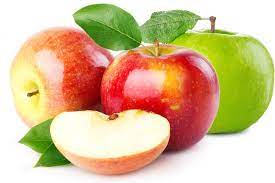 16.10.2023. – 20.10.2023.RUČAK							UŽINAPONEDJELJAK:Varivo od kelja s hrenovkama, 					  Sendvič sa salamom i zelenomkukuruzni/polubijeli kruh					  	  salatom  UTORAK:Čufte u umaku od rajčice, raženi/polubijeli kruh		         	       Domaći puding           SRIJEDA:Varivo od puretine i ječma s povrćem,                             Domaća štrudla od jabukapunozrnati/polubijeli kruh 	       i siraČETVRTAK:Pohana piletina, riža s povrćem, salata	          Raženi kruh, maslac, medPETAK:Krem juha od povrća, tjestenina s tunom 	          Bademi, brusnice, sok od crvenom umaku, zelena salata s kukuruzom                   jabukeD o b a r   t e k !